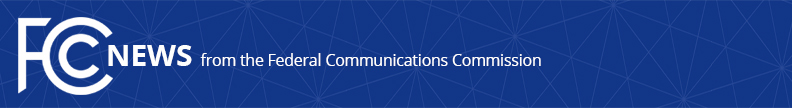 Media Contact: Tina Pelkey, (202) 418-0536tina.pelkey@fcc.govFor Immediate ReleaseFCC UNANIMOUSLY APPROVES LIGADO’S APPLICATION TO FACILITATE 5G AND INTERNET OF THINGS SERVICESConditions Will Protect Incumbents from Harmful InterferenceWASHINGTON, April 20, 2020—Today, the Federal Communications Commission announced that it has approved with conditions Ligado’s application to deploy a low-power terrestrial nationwide network in the L-Band that will primarily support 5G and Internet of Things services.  The order approving Ligado’s application was adopted without dissent and will promote more efficient and effective use of our nation’s spectrum resources and ensure that adjacent band operations, including the Global Positioning System (GPS), are protected from harmful interference.  “I thank my colleagues for coming together on a bipartisan basis to support Ligado’s application,” said Chairman Pai.  “The vote at the Commission reflects the broad, bipartisan support that this order has received, from Secretary of State Mike Pompeo and Attorney General William Barr on the one hand to Senator Mark Warner of Virginia and Congresswoman Doris Matsui of California on the other.  This vote is another step forward for American leadership in 5G and advanced wireless services.”In the order approving Ligado’s application, the Commission included stringent conditions to ensure that incumbents would not experience harmful interference.  For example, the Commission mandated that Ligado provide a significant (23 megahertz) guard-band using its own licensed spectrum to separate its terrestrial base station transmissions from neighboring operations in the Radionavigation-Satellite Service allocation.  Moreover, Ligado is required to limit the power levels of its base stations to 9.8 dBW, a reduction of 99.3% from the power levels proposed in Ligado’s 2015 application. The order also requires Ligado to protect adjacent band incumbents by reporting its base station locations and technical operating parameters to potentially affected government and industry stakeholders prior to commencing operations, continuously monitoring the transmit power of its base station sites, and complying with procedures and actions for responding to credible reports of interference, including rapid shutdown of operations where warranted. ###
Media Relations: (202) 418-0500 / ASL: (844) 432-2275 / TTY: (888) 835-5322 / Twitter: @FCC / www.fcc.gov This is an unofficial announcement of Commission action.  Release of the full text of a Commission order constitutes official action.  See MCI v. FCC, 515 F.2d 385 (D.C. Cir. 1974).